Государственное профессиональное образовательное учреждение Ярославской области Ярославский профессиональный колледж №21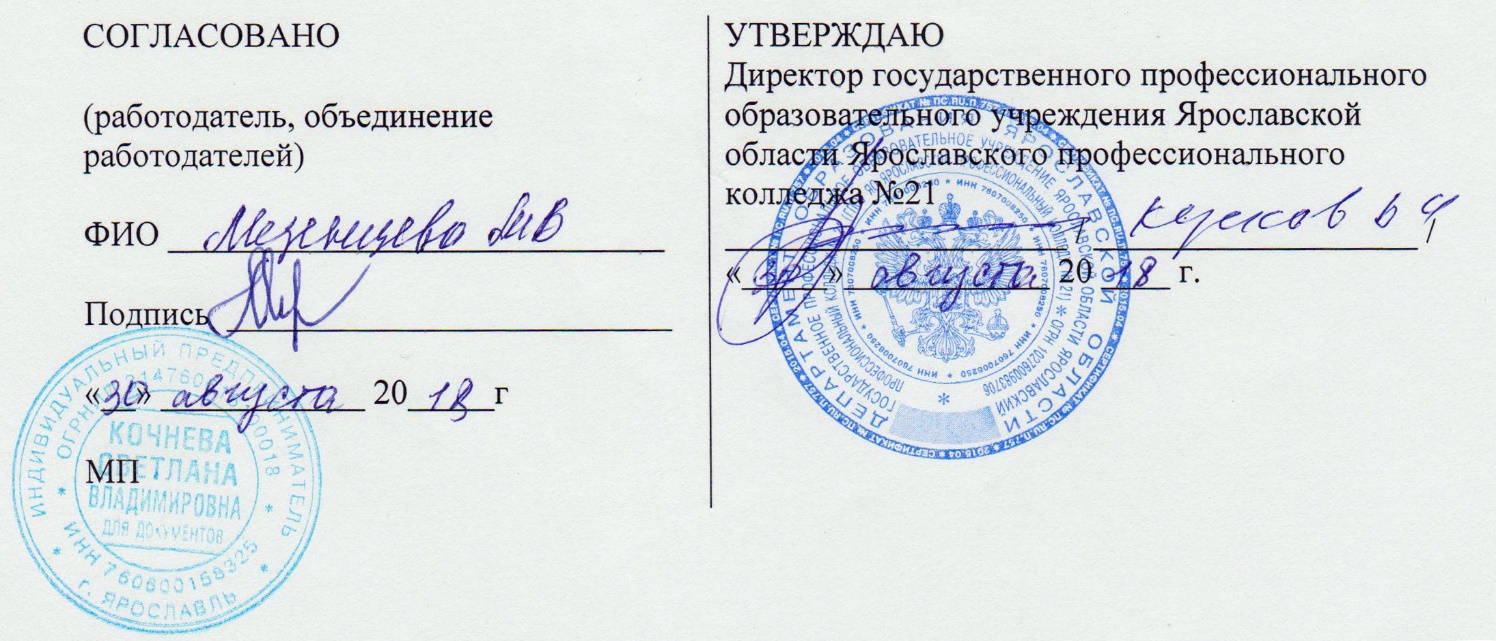 РАБОЧАЯ ПРОГРАММА ПРОФЕССИОНАЛЬНОГО МОДУЛЯПМ 02. Приготовление, оформление и подготовка к реализации горячих блюд, кулинарных изделий, закусок разнообразного ассортиментаПрофессия СПО 43.01.09 Повар, кондитерЯрославльРабочая программа профессионального модуля разработана на основе Федерального государственного образовательного стандарта среднего профессионального образования по профессии 43.01.09 Повар, кондитер, утвержденного приказом Министерства образования и науки Российской Федерации 9 декабря 2016 г. №1569.Организация-разработчик:  государственное профессиональное образовательное учреждение Ярославской области Ярославский профессиональный колледж №21 Разработчики: Охлопкова М.В., преподаватель ЯПК №21                        Чиркова И.Ю., мастер  ЯПК №21СОДЕРЖАНИЕОБЩАЯ ХАРАКТЕРИСТИКА РАБОЧЕЙ ПРОГРАММЫ ПРОФЕССИОНАЛЬНОГО МОДУЛЯЦель и планируемые результаты освоения профессионального модуля В результате изучения профессионального модуля студент должен освоить вид деятельности Приготовление, оформление и подготовка к реализации горячих блюд, кулинарных изделий, закусок разнообразного ассортимента и соответствующие ему общие и профессиональные компетенции:Перечень общих компетенций1.1.2. Перечень профессиональных компетенцийВыпускник, освоивший программу СПО по профессии должен обладать профессиональными компетенциями 1.1.3. В результате освоения профессионального модуля студент должен иметь:1.3. Количество часов, отводимое на освоение профессионального модуляВсего часов – 1030 ч.Из них:на освоение МДК – 280 ч.на учебную практику - 300 ч.  на производственную практику – 450 ч.2. Структура и содержание профессионального модуля2.1. Структура профессионального модуля2.2. Тематический план и содержание профессионального модуля (ПМ)3. условия реализации  ПРОФЕССИОНАЛЬНОГО МОДУЛЯ3.1. Требования к минимальному материально - техническому обеспечениюДля реализации  профессионального модуля предусмотрены  учебные кабинеты Технологии кулинарного и кондитерского производства, Технического оснащения и организации рабочего места, мастерская, учебная база - столовая колледжа.Реализация учебной практики: учебные кабинеты учебный кабинет вводного инструктажа мастерская с индивидуальными рабочими местами  столовая колледжа базы практикиТехнические средства обучения  учебного кабинета: проектор, телевизор, компьютер, видеоплеер, видеокамера, документкамера. Комплект учебно-методической документации, справочная литература, учебная кулинарная литература, сборники рецептур блюд и кулинарных изделий для общественного питания, сборники мучных кондитерских изделий.Основное и вспомогательное технологическое оборудование:индивидуальные рабочие места студентов: производственные столы, мойки,  набор производственного инвентаря, инструментов и посудыстол для презентации готовой кулинарной продукции (обеденный стол, стулья)моечное отделение для кухонной и столовой посуды (ванны, стеллаж, шкафы для посуды)шкафы для моющих средств и уборочного инвентарястенка для учебной литературы пароконвектоматжарочно-пекарные шкафыэлектроплитыфритюрницапароваркаэлектрогрильвафельницамикроволновая печьэлектромясорубкаслайсеровощерезка электрическаяблендер ручноймиксер для коктейлеймиксер погружнойвзбивальные  машинытестораскаточная машина настольнаякухонный комбайнфондюшницымашина для вакуумной упаковкикофемашинакофемолкагазовая горелка для карамелизациисоковыжималка для цитрусовыхвесы настольные электронные холодильникшкаф шоковой заморозкильдогенераторовоскопнитраттестерсифонОснащение базы практики:индивидуальные рабочие места студентов: производственные столы, мойки,  набор производственного инвентаря, инструментов и посудыстол для презентации готовой кулинарной продукции (обеденный стол, стулья)моечное отделение для кухонной и столовой посуды (посудомоечная машина, ванны, стеллажи, шкафы для посуды)шкафы для моющих средств и уборочного инвентаряпароконвектоматжарочно-пекарные шкафыэлектроплитыэлектрическая сковородаморозильные шкафымикроволновая печьэлектромясорубкаслайсеровощерезка электрическаяуниверсальный приводмиксер погружнойвзбивальные  машинытестомесильная машина кухонный комбайнкофемолкасоковыжималка для цитрусовыхвесы настольные электронные холодильникикартофелечисткаэлектрокотелнитраттестер3.2. Информационное обеспечение обученияПеречень учебных изданий, Интернет - ресурсов, дополнительной литературыОсновные источники:Учебники:Андонова Н.И., Кочурина Т.А.  Организация процесса приготовления и приготовления сложной горячей кулинарной продукции – ОИЦ «Академия», 2017.Бурчакова И.Ю. , Ермилова С.В. Организация процесса приготовления и приготовления сложных хлебобулочных, мучных кондитерских изделий - Изд. «Aкадемия», 2014.Кузнецова Л.С., Сиданова М. Ю. Технология производства мучных кондитерских изделий - «Академия», 2016Семичева Г.П. Приготовление и оформление холодных блюд и закусок     Академия, 2017. Солдатенкова И.А. Кулинарное приготовления пищи и контроль качества блюд - Академия, 2017.Самородова И.П. Организация процесса приготовления и приготовления п/ф для сложной кулинарной продукции - Академия, 2017.Шильман Л.З. Технология кулинарной продукции - Академия, 2014.Цыганова Т.Б. Технология и организация производства хлебобулочных изделий - Академия, 2014. Анфимова Н.А. Кулинария - Академия, 2016. Усов В.В. Технология производства продукции общественного питания. Рыба и рыбные товары. - Академия, 2013.Справочники:Харченко Н.Э. Сборник рецептур блюд и кулинарных изделий – Академия, 2016.Павлов А.В. Сборник рецептур мучных кондитерских и булочных изделий -  «Профи», 2016Дополнительные источники:Учебники:Дубровская Н.И. Кулинария.  Лабораторный практикум. «Академия», 2014. Дубровская Н.И., Чубасова Е.В. Приготовление супов и соусов. Практикум - «Академия», 2015.Козлова С.Н., Фединишина Е.Ю. Кулинарная характеристика блюд - «Академия», 2015.Кросс Р.  1000 классических коктейлей, - М. Рольф, 2012. Барановский В.А. Официант-бармен, - Ростов-на Дону, Феникс, 2012.                                                                                                                      Журналы: Общественное питание, ресторанные ведомостиШкола гастронома, Шеф.Интернет ресурсы:Информационно-справочные материалы «Еда-сервер.ру» [Электронный ресурс]. – Режим доступа http://www.eda-server.ruИнформационно-справочные материалы «Вкусные кулинарные рецепты» [Электронный ресурс]. – Режим доступа http://www.smakov.ru, свободный. Информационно-справочные материалы «ГурМания» [Электронный ресурс]. – Режим доступа http://www.gurmania.ru, свободный. Информационно-справочные материалы «Твоя любимая кухня» [Электронный ресурс]. – Режим доступа: http://www.meals.ru, с регистрацией.Информационно-справочные материалы «Кондитерра. Мир кондитерских изделий и сладостей» [Электронный ресурс]. – Режим доступа http://konditerra.ru, свободный. Информационно-справочные материалы «Либрусек» [Электронный ресурс]. – Режим доступа http://lib.rus.ec/b/191478/read, свободный.4. Контроль и оценка результатов освоения профессионального модуля1. ОБЩАЯ ХАРАКТЕРИСТИКА РАБОЧЕЙ ПРОГРАММЫ ПРОФЕССИОНАЛЬНОГО МОДУЛЯ2. СТРУКТУРА И СОДЕРЖАНИЕ ПРОФЕССИОНАЛЬНОГО МОДУЛЯ3. УСЛОВИЯ РЕАЛИЗАЦИИ ПРОГРАММЫ 4. КОНТРОЛЬ И ОЦЕНКА РЕЗУЛЬТАТОВ ОСВОЕНИЯ ПРОФЕССИОНАЛЬНОГО МОДУЛЯ КодНаименование общих компетенцийОК 01.Выбирать способы решения задач профессиональной деятельности, применительно к различным контекстамОК 02.Осуществлять поиск, анализ и интерпретацию информации, необходимой для выполнения задач профессиональной деятельностиОК.03Планировать и реализовывать собственное профессиональное и личностное развитиеОК.04Работать в коллективе и команде, эффективно взаимодействовать с коллегами, руководством, клиентамиОК.05Осуществлять устную и письменную коммуникацию на государственном языке с учетом особенностей социального и культурного контекстаОК.06Проявлять гражданско-патриотическую позицию, демонстрировать осознанное поведение на основе общечеловеческих ценностейОК.07Содействовать сохранению окружающей среды, ресурсосбережению, эффективно действовать в чрезвычайных ситуацияхОК.09Использовать средства физической культуры для сохранения и укрепления здоровья в процессе профессиональной деятельности и поддержание необходимого уровня физической подготовленностиОК.10Пользоваться профессиональной документацией на государственном и иностранном языкеОК 11Планировать предпринимательскую деятельность в профессиональной сфереКодНаименование видов деятельности и профессиональных компетенцийВД 2Приготовление, оформление и подготовка к реализации горячих блюд, кулинарных изделий, закусок разнообразного ассортиментаПК 2.1.Подготавливать рабочее место, оборудование, сырье, исходные материалы для приготовления горячих блюд, кулинарных изделий, закусок разнообразного ассортимента в соответствии с инструкциями и регламентамиПК 2.2Осуществлять приготовление, непродолжительное хранение бульонов, отваров разнообразного ассортиментаПК 2.3Осуществлять приготовление, творческое оформление и подготовку к реализации супов разнообразного ассортиментаПК 2.4Осуществлять приготовление, непродолжительное хранение горячих соусов разнообразного ассортиментаПК 2.5Осуществлять приготовление, творческое оформление и подготовку к реализации горячих блюд и гарниров из овощей, грибов, круп, бобовых, макаронных изделий разнообразного ассортиментаПК 2.6Осуществлять приготовление, творческое оформление и подготовку к реализации горячих блюд, кулинарных изделий, закусок из яиц, творога, сыра, муки разнообразного ассортиментаПК 2.7Осуществлять приготовление, творческое оформление и подготовку к реализации горячих блюд, кулинарных изделий, закусок из рыбы, нерыбного водного сырья разнообразного ассортиментаПК 2.8Осуществлять приготовление, творческое оформление и подготовку к реализации горячих блюд, кулинарных изделий, закусок из мяса, домашней птицы, дичи и кролика разнообразного ассортиментаПрактический опыт- подготовки, уборки рабочего места, выбора, подготовки к работе, безопасной эксплуатации технологического оборудования, производственного инвентаря, инструментов, весоизмерительных приборов;- выбора, оценки качества, безопасности продуктов, полуфабрикатов, приготовления, творческого оформления, эстетичной подачи супов, соусов, горячих блюд, кулинарных изделий, закусок разнообразного ассортимента, в том числе региональных;- упаковки, складирования неиспользованных продуктов;- порционирования (комплектования), упаковки на вынос, хранения с учетом требований к безопасности готовой продукции;- ведения расчетов с потребителями.Умения- подготавливать рабочее место, выбирать, безопасно эксплуатировать оборудование, производственный инвентарь, инструменты, весоизмерительные приборы в соответствии с инструкциями и регламентами;- соблюдать правила сочетаемости, взаимозаменяемости продуктов, подготовки и применения пряностей и приправ;- выбирать, применять, комбинировать способы приготовления, творческого оформления и подачи супов, горячих блюд, кулинарных изделий, закусок разнообразного ассортимента, в том числе региональных;- порционировать  (комплектовать), эстетично упаковывать на вынос, хранить с учетом требований к безопасности готовой продукции. Знания- требования охраны труда, пожарной безопасности, производственной санитарии и личной гигиены в организациях питания;- виды, назначение, правила безопасной эксплуатации технологического оборудования, производственного инвентаря, инструментов, весоизмерительных приборов, посуды и правила ухода за ними; - ассортимент, рецептуры, требования к качеству, условиям и срокам хранения, методы приготовления, варианты оформления и подачи супов, соусов, горячих блюд, кулинарных изделий, закусок, в том числе региональных;- нормы расхода, способы сокращения потерь, сохранения пищевой ценности продуктов при приготовлении;- правила и способы сервировки стола, презентации супов, горячих блюд, кулинарных изделий, закусок.Коды профес-сиональ-ных общих компетенцийНаименования разделов профессионального модуляОбъем образова-тельной программы, час.Объем образовательной программы, часОбъем образовательной программы, часОбъем образовательной программы, часОбъем образовательной программы, часСамостоятельная работаПромежуточная аттестацияКоды профес-сиональ-ных общих компетенцийНаименования разделов профессионального модуляОбъем образова-тельной программы, час.Занятия во взаимодействии с преподавателем, час.Занятия во взаимодействии с преподавателем, час.Занятия во взаимодействии с преподавателем, час.Занятия во взаимодействии с преподавателем, час.Самостоятельная работаПромежуточная аттестацияКоды профес-сиональ-ных общих компетенцийНаименования разделов профессионального модуляОбъем образова-тельной программы, час.Обучение по МДК, час.Обучение по МДК, час.ПрактикиПрактикиСамостоятельная работаПромежуточная аттестацияКоды профес-сиональ-ных общих компетенцийНаименования разделов профессионального модуляОбъем образова-тельной программы, час.всегочасовв т.ч.Учебная, часПроизводственная, часСамостоятельная работаПромежуточная аттестацияКоды профес-сиональ-ных общих компетенцийНаименования разделов профессионального модуляОбъем образова-тельной программы, час.всегочасовлабораторные работы и практические занятия, часовУчебная, часПроизводственная, часСамостоятельная работаПромежуточная аттестацияПК 2.1.-2.8ОК 1-7, 9,10Раздел модуля 1. Организация процессов приготовления и подготовки к реализации горячих блюд, кулинарных изделий, закусок разнообразного ассортимента968438--1012ПК 2.1., 2.2, 2.3ОК 1-7, 9,10Раздел модуля 2. Процессы приготовления, подготовки к реализации и презентации горячих блюд, кулинарных изделий, закусок18417274--2412ПК 2.1-2.8Учебная и производственная практика750300450--Всего:10301101123004503424Наименование разделов и тем профессионального модуля (ПМ), междисциплинарных курсов (МДК)Содержание учебного материала, лабораторные работы и практические занятия, самостоятельная работа обучающихсяОбъем в часах123Раздел модуля 1.Организация процессов приготовления и подготовки к реализации горячих блюд, кулинарных изделий, закусок разнообразного ассортиментаРаздел модуля 1.Организация процессов приготовления и подготовки к реализации горячих блюд, кулинарных изделий, закусок разнообразного ассортимента96МДК. 02.01. Организация приготовления, подготовки к реализации и хранения горячих блюд, кулинарных изделий и закусок разнообразного ассортиментаМДК. 02.01. Организация приготовления, подготовки к реализации и хранения горячих блюд, кулинарных изделий и закусок разнообразного ассортимента84Тема 1.1.Характеристика процессов приготовления, подготовки к реализации и хранения горячих блюд, кулинарных изделий и закусокСодержание Тема 1.1.Характеристика процессов приготовления, подготовки к реализации и хранения горячих блюд, кулинарных изделий и закусокТехнологический цикл приготовления горячих блюд, кулинарных изделий и закусок. Характеристика, последовательность  этапов.Классификация, характеристика способов нагрева, тепловой кулинарной обработки.Требования к организации хранения полуфабрикатов и готовых горячих блюд, кулинарных изделий, закусок10Тема 1.2. Организация и техническое оснащение работ по приготовлению, хранению, подготовке к реализации бульонов, отваров, суповСодержание 10Тема 1.2. Организация и техническое оснащение работ по приготовлению, хранению, подготовке к реализации бульонов, отваров, суповОрганизация и техническое оснащение работ по приготовлению бульонов, отваров, супов. Виды, назначение технологического оборудования и производственного инвентаря, инструментов, посуды, правила их подбора и безопасного использования, правила ухода за ними.Организация хранения, отпуска супов с раздачи/прилавка, упаковки, подготовки готовых бульонов, отваров, супов к отпуску на вынос10Тема 1.2. Организация и техническое оснащение работ по приготовлению, хранению, подготовке к реализации бульонов, отваров, супов  Санитарно-гигиенические требования к организации рабочих мест по приготовлению бульонов, отваров, супов, процессу хранения и подготовки к реализации 10Тема 1.2. Организация и техническое оснащение работ по приготовлению, хранению, подготовке к реализации бульонов, отваров, суповВ том числе  практических занятий и лабораторных работ 18Тема 1.2. Организация и техническое оснащение работ по приготовлению, хранению, подготовке к реализации бульонов, отваров, суповПрактическое занятие 1. Организация рабочего места повара по приготовлению заправочных супов, супов-пюре8Тема 1.2. Организация и техническое оснащение работ по приготовлению, хранению, подготовке к реализации бульонов, отваров, суповПрактическое занятие 2. Решение ситуационных задач по подбору технологического оборудования, производственного инвентаря, инструментов, кухонной посуды для приготовления бульонов, различных групп супов.8Тема 1.2. Организация и техническое оснащение работ по приготовлению, хранению, подготовке к реализации бульонов, отваров, суповПрактическое занятие 3.Составление инструкции по безопасному использованию инвентаря и оборудования для приготовления горячих супов и соусов.2Тема 1.3. Организация и техническое оснащение работ по приготовлению, хранению, подготовке к реализации горячих соусовСодержание 8Тема 1.3. Организация и техническое оснащение работ по приготовлению, хранению, подготовке к реализации горячих соусовОрганизация и техническое оснащение работ по приготовлению горячих соусов. Виды, назначение технологического оборудования и производственного инвентаря, инструментов, кухонной посуды, правила их подбора и безопасного использования, правила ухода за ними.Организация хранения, отпуска горячих соусов с раздачи/прилавка, упаковки, подготовки готовых соусов к отпуску на вынос8Тема 1.3. Организация и техническое оснащение работ по приготовлению, хранению, подготовке к реализации горячих соусовСанитарно-гигиенические требования к организации рабочих мест по приготовлению горячих соусов, процессу хранения и подготовки к реализации8Тема 1.3. Организация и техническое оснащение работ по приготовлению, хранению, подготовке к реализации горячих соусовВ том числе практических занятий и лабораторных работ8Тема 1.3. Организация и техническое оснащение работ по приготовлению, хранению, подготовке к реализации горячих соусовПрактическое занятие 4. Организация рабочего места повара по приготовлению заправочных супов, супов-пюре8Тема 1.3. Организация и техническое оснащение работ по приготовлению, хранению, подготовке к реализации горячих соусов3. Организация и техническое оснащение работ по приготовлению горячих блюд, кулинарных изделий закусок в отварном (основным способом и на пару), припущенном, жареном, тушеном, запеченном виде. Виды, назначение технологического оборудования и производственного инвентаря, инструментов, кухонной посуды, правила их подбора и безопасного использования, правила ухода за ними.Организация хранения, отпуска горячих блюд, кулинарных изделий закусок с раздачи/прилавка, упаковки, подготовки готовых горячих блюд, кулинарных изделий закусок к отпуску на выносСанитарно-гигиенические требования к организации рабочих мест по приготовлению горячих блюд, кулинарных изделий закусок, процессу хранения и подготовки к реализации8Тема 1.3. Организация и техническое оснащение работ по приготовлению, хранению, подготовке к реализации горячих соусовВ том числе практических занятий и лабораторных работ12Тема 1.3. Организация и техническое оснащение работ по приготовлению, хранению, подготовке к реализации горячих соусовПрактическое занятие 5. Организация рабочего места повара по приготовлению горячих блюд, кулинарных изделий и закусок в отварном, жареном, запеченном и тушеном виде.8Тема 1.3. Организация и техническое оснащение работ по приготовлению, хранению, подготовке к реализации горячих соусовПрактическое занятие 6. Составление инструкции по безопасному использованию инвентаря и оборудования для приготовления горячих блюд, кулинарных изделий и закусок в отварном, жареном, запеченном и тушеном виде.4Тематика самостоятельной учебной работы при изучении разделаСистематическая проработка конспектов учебных занятий, учебной и специальной литературы (по вопросам, составленным преподавателем). Работа с нормативной и технологической документацией, справочной литературой.Подготовка к лабораторным и практическим занятиям с использованием методических рекомендаций преподавателя, учебной и справочной литературы, нормативных документов. Составление схем подбора и размещения оборудования, инвентаря, инструментов на рабочем месте для обработки традиционных видов сырья и приготовления полуфабрикатов разнообразного ассортимента. Сбор информации, в том числе с использованием Интернет о новых видах технологического оборудования, инвентаря, инструментов и подготовка сообщений и презентаций. Освоение учебного материала темы с помощью ЭОР. Анализ производственных ситуаций, решение производственных задач. Подготовка компьютерных презентаций по темам раздела.Тематика самостоятельной учебной работы при изучении разделаСистематическая проработка конспектов учебных занятий, учебной и специальной литературы (по вопросам, составленным преподавателем). Работа с нормативной и технологической документацией, справочной литературой.Подготовка к лабораторным и практическим занятиям с использованием методических рекомендаций преподавателя, учебной и справочной литературы, нормативных документов. Составление схем подбора и размещения оборудования, инвентаря, инструментов на рабочем месте для обработки традиционных видов сырья и приготовления полуфабрикатов разнообразного ассортимента. Сбор информации, в том числе с использованием Интернет о новых видах технологического оборудования, инвентаря, инструментов и подготовка сообщений и презентаций. Освоение учебного материала темы с помощью ЭОР. Анализ производственных ситуаций, решение производственных задач. Подготовка компьютерных презентаций по темам раздела.10Промежуточная аттестация: экзамен по МДК.02.01Промежуточная аттестация: экзамен по МДК.02.0112Раздел модуля 2. Процессы приготовления, подготовки к реализации и презентации горячих блюд, кулинарных изделий, закусокРаздел модуля 2. Процессы приготовления, подготовки к реализации и презентации горячих блюд, кулинарных изделий, закусок184МДК 02.02. Процессы приготовления, подготовки к реализации и презентации горячих блюд, кулинарных изделий, закусокМДК 02.02. Процессы приготовления, подготовки к реализации и презентации горячих блюд, кулинарных изделий, закусок172Тема 1.1. Приготовление, назначение, подготовка к реализации бульонов, отваровСодержание 6Тема 1.1. Приготовление, назначение, подготовка к реализации бульонов, отваровКлассификация и ассортимент, пищевая ценность и значение в питании бульонов, отваров 6Тема 1.1. Приготовление, назначение, подготовка к реализации бульонов, отваровПриготовление бульонов и отваров. Правила, режимы варки, нормы закладки продуктов, кулинарное назначение бульонов и отваров6Тема 1.1. Приготовление, назначение, подготовка к реализации бульонов, отваровПравила охлаждения, замораживания и хранения готовых бульонов, отваров с учетом требований к безопасности готовой продукции. Правила разогревания. Техника порционирования, варианты оформления бульонов, отваров для подачи. Методы сервировки и подачи, температура подачи бульонов, отваров. Выбор посуды для отпуска, способы подачи в зависимости от типа организации питания и способа обслуживания. Упаковка, подготовка бульонов и отваров для отпуска на вынос6Тема 1.2. Приготовление, подготовка к реализации заправочных супов разнообразного ассортиментаСодержание 10Тема 1.2. Приготовление, подготовка к реализации заправочных супов разнообразного ассортиментаКлассификация, ассортимент, пищевая ценность и значение в питании заправочных супов10Тема 1.2. Приготовление, подготовка к реализации заправочных супов разнообразного ассортиментаПравила выбора, характеристика и требования к качеству основных продуктов и дополнительных ингредиентов (специй, приправ, пищевых концентратов, полуфабрикатов высокой степени готовности, выпускаемых пищевой промышленностью) нужного типа, качества и количества в соответствии с технологическими требованиями к супам10Тема 1.2. Приготовление, подготовка к реализации заправочных супов разнообразного ассортиментаПравила и режимы варки, последовательность выполнения технологических операций: подготовка гарниров (виды нарезки овощей, подготовка капусты, пассерование, тушение, подготовка круп, макаронных изделий), последовательность закладки продуктов; приготовление овощной, мучной пассеровки; заправка супов, доведение до вкуса10Тема 1.2. Приготовление, подготовка к реализации заправочных супов разнообразного ассортиментаОсобенности приготовления, последовательность и нормы закладки продуктов, требования к качеству, условия и сроки хранения щей, борщей, рассольников, солянок, супов  картофельных, с крупами, бобовыми, макаронными изделиями10Тема 1.2. Приготовление, подготовка к реализации заправочных супов разнообразного ассортиментаПравила оформления и отпуска горячих супов: техника порционирования, варианты оформления. Методы сервировки и подачи, температура подачи заправочных супов. Выбор посуды для отпуска, способы подачи в зависимости от типа организации питания и способа обслуживания. Условия и сроки хранения. Упаковка, подготовка заправочных супов для отпуска на вынос10Тема 1.2. Приготовление, подготовка к реализации заправочных супов разнообразного ассортиментаВ том числе практических занятий и лабораторных работ6Тема 1.2. Приготовление, подготовка к реализации заправочных супов разнообразного ассортиментаЛабораторная работа 1. Приготовление, оформление и отпуск заправочных супов разнообразного ассортимента6Тема 1.3Приготовление, подготовка к реализации супов-пюре,  молочных, сладких, диетических, вегетарианских  супов разнообразного ассортиментаСодержание 6Тема 1.3Приготовление, подготовка к реализации супов-пюре,  молочных, сладких, диетических, вегетарианских  супов разнообразного ассортиментаСупы-пюре: ассортимент, пищевая ценность, значение в питании. Особенности приготовления, нормы закладки продуктов, правила и режимы варки, требования к качеству, условия и сроки хранения. 6Тема 1.3Приготовление, подготовка к реализации супов-пюре,  молочных, сладких, диетических, вегетарианских  супов разнообразного ассортиментаМолочные и сладкие, диетические, вегетарианские супы: ассортимент, особенности приготовления, нормы закладки продуктов, требования к качеству, условия и сроки хранения.6Тема 1.3Приготовление, подготовка к реализации супов-пюре,  молочных, сладких, диетических, вегетарианских  супов разнообразного ассортиментаПравила оформления и отпуска: техника порционирования, варианты оформления. Методы сервировки и подачи, температура подачи. Выбор посуды для отпуска, способы подачи в зависимости от типа организации питания и методов обслуживания.Упаковка, подготовка супов для отпуска на вынос6Тема 1.3Приготовление, подготовка к реализации супов-пюре,  молочных, сладких, диетических, вегетарианских  супов разнообразного ассортиментаТематика практических занятий и лабораторных работ6Тема 1.3Приготовление, подготовка к реализации супов-пюре,  молочных, сладких, диетических, вегетарианских  супов разнообразного ассортиментаЛабораторная работа 2. Приготовление, оформление и отпуск супов-пюре разнообразного ассортимента6Тема 1.4Приготовление, подготовка к реализации  холодных  супов, супов региональной кухниСодержание 6Тема 1.4Приготовление, подготовка к реализации  холодных  супов, супов региональной кухниХолодные супы: ассортимент, особенности приготовления, нормы закладки продуктов, требования к качеству, условия и сроки хранения.  6Тема 1.4Приготовление, подготовка к реализации  холодных  супов, супов региональной кухниСупы региональной кухни: рецептуры, особенности приготовления, оформления и подачи. Требования к качеству, условия и сроки хранения6Тема 1.4Приготовление, подготовка к реализации  холодных  супов, супов региональной кухниПравила оформления и отпуска: техника порционирования, варианты оформления. Методы сервировки и подачи, температура подачи холодных супов. Выбор посуды для отпуска, способы подачи в зависимости от типа организации питания и способа обслуживания. Упаковка, подготовка супов для отпуска на вынос6Тема 2.1Классификация,ассортимент, значение в питании горячих соусовСодержание 4Тема 2.1Классификация,ассортимент, значение в питании горячих соусовКлассификация, ассортимент, пищевая ценность, значение в питании  горячих соусов. 4Тема 2.1Классификация,ассортимент, значение в питании горячих соусовАссортимент, требования к качеству, условия и сроки хранения, кулинарное назначение концентратов для соусов и готовых соусов промышленного производства4Тема 2.2Приготовление, подготовка к реализации соусов на муке Приготовление отдельных компонентов для соусов и соусных полуфабрикатов Содержание 12Тема 2.2Приготовление, подготовка к реализации соусов на муке Приготовление отдельных компонентов для соусов и соусных полуфабрикатов Характеристика, правила выбора, требования к качеству основных продуктов и дополнительных ингредиентов нужного типа, качества и количества в соответствии с технологическими требованиями к компонентам для соусов и соусным полуфабрикатам12Тема 2.2Приготовление, подготовка к реализации соусов на муке Приготовление отдельных компонентов для соусов и соусных полуфабрикатов Методы приготовления, органолептические способы определения степени готовности отдельных компонентов для соусов и соусных полуфабрикатов в соответствии с методами приготовления, типом основных продуктов и технологическими требованиями к соусу. Условия хранения и назначение соусных полуфабрикатов, правила охлаждения и замораживания, размораживания и разогрева отдельных компонентов для соусов, соусных полуфабрикатов и готовых соусов12Тема 2.2Приготовление, подготовка к реализации соусов на муке Приготовление отдельных компонентов для соусов и соусных полуфабрикатов Приготовление, кулинарное назначение, требования к качеству, условия и сроки хранения  соуса красного основного и его производных.12Тема 2.2Приготовление, подготовка к реализации соусов на муке Приготовление отдельных компонентов для соусов и соусных полуфабрикатов Приготовление, кулинарное назначение, требования к качеству, условия и сроки хранения  соуса белого основного и его производных12Тема 2.2Приготовление, подготовка к реализации соусов на муке Приготовление отдельных компонентов для соусов и соусных полуфабрикатов Приготовление, кулинарное назначение, требования к качеству, условия и сроки хранения  соусовгрибного, молочного, сметанного и их производных12Тема 2.2Приготовление, подготовка к реализации соусов на муке Приготовление отдельных компонентов для соусов и соусных полуфабрикатов Приготовление, кулинарное назначение, требования к качеству, условия и сроки хранения соусов на основе концентратов промышленного производства12Тема 2.2Приготовление, подготовка к реализации соусов на муке Приготовление отдельных компонентов для соусов и соусных полуфабрикатов Порционирование, упаковка для отпуска на вынос или транспортирования горячих соусов. Приемы оформления тарелки соусами12Тема 2.2Приготовление, подготовка к реализации соусов на муке Приготовление отдельных компонентов для соусов и соусных полуфабрикатов Тематика практических занятий и лабораторных работ8Тема 2.2Приготовление, подготовка к реализации соусов на муке Приготовление отдельных компонентов для соусов и соусных полуфабрикатов Практическое занятие 1.    Расчет количества сырья для приготовления соусов на муке различной консистенцииЛабораторная работа №3. Приготовление  соусов грибного, молочного, сметанного и их производных2         6Тема 2.3Приготовление, подготовка к реализации яично-масляных соусов, соусов на сливках Содержание4Тема 2.3Приготовление, подготовка к реализации яично-масляных соусов, соусов на сливках Приготовление, кулинарное назначение, требования к качеству, условия и сроки хранения соусов яично-масляных, соусов на сливках4Тема 2.3Приготовление, подготовка к реализации яично-масляных соусов, соусов на сливках Порционирование, упаковка для отпуска на вынос или транспортирования горячих соусов4Тема 2.4Приготовление, подготовка к реализации сладких (десертных), региональных, вегетарианских, диетических  соусов Содержание 4Тема 2.4Приготовление, подготовка к реализации сладких (десертных), региональных, вегетарианских, диетических  соусов Приготовление, кулинарное назначение, требования к качеству, условия и сроки хранения соусов 4Тема 2.4Приготовление, подготовка к реализации сладких (десертных), региональных, вегетарианских, диетических  соусов Порционирование, упаковка для отпуска на вынос или транспортирования горячих соусов сладких (десертных), региональных, вегетарианских, диетических  соусов4 Тематика самостоятельной учебной работы при изучении разделаСистематическая проработка конспектов учебных занятий, учебной и специальной литературы (по вопросам, составленным преподавателем). Работа с нормативной и технологической документацией, справочной литературой.Подготовка к лабораторным и практическим занятиям с использованием методических рекомендаций преподавателя, учебной и справочной литературы, нормативных документов. Составление схем подбора и размещения оборудования, инвентаря, инструментов на рабочем месте для обработки традиционных видов сырья и приготовления полуфабрикатов разнообразного ассортимента. Сбор информации, в том числе с использованием Интернет о новых видах технологического оборудования, инвентаря, инструментов и подготовка сообщений и презентаций. Освоение учебного материала темы с помощью ЭОР. Анализ производственных ситуаций, решение производственных задач. Подготовка компьютерных презентаций по темам раздела. Тематика самостоятельной учебной работы при изучении разделаСистематическая проработка конспектов учебных занятий, учебной и специальной литературы (по вопросам, составленным преподавателем). Работа с нормативной и технологической документацией, справочной литературой.Подготовка к лабораторным и практическим занятиям с использованием методических рекомендаций преподавателя, учебной и справочной литературы, нормативных документов. Составление схем подбора и размещения оборудования, инвентаря, инструментов на рабочем месте для обработки традиционных видов сырья и приготовления полуфабрикатов разнообразного ассортимента. Сбор информации, в том числе с использованием Интернет о новых видах технологического оборудования, инвентаря, инструментов и подготовка сообщений и презентаций. Освоение учебного материала темы с помощью ЭОР. Анализ производственных ситуаций, решение производственных задач. Подготовка компьютерных презентаций по темам раздела.12Тема 3.1Приготовление, подготовка к реализации горячих блюд и гарниров из овощей и грибовСодержание10Тема 3.1Приготовление, подготовка к реализации горячих блюд и гарниров из овощей и грибовКлассификация, ассортимент, значение в питании блюд и гарниров из овощей и грибов10Тема 3.1Приготовление, подготовка к реализации горячих блюд и гарниров из овощей и грибовПравила выбора основных продуктов и ингредиентов к ним нужного типа, качества и количества в соответствии с технологическими требованиями к основным блюдам из овощей и грибов. Подбор для приготовления блюд из овощей, подготовка к использованию пряностей, приправ.10Тема 3.1Приготовление, подготовка к реализации горячих блюд и гарниров из овощей и грибовВыбор методов приготовления различных типов овощей для разных типов питания, в том числе диетического. Методы приготовления овощей: варка основным способом,  в молоке и на пару, припускание, жарка основным способом (глубокая и поверхностная), жарка на гриле и плоской поверхности, тушение, запекание, сотирование, приготовление в воке, фарширование, формовка, порционирование, паровая конвекция и СВЧ-варка.  Методы приготовления грибов10Тема 3.1Приготовление, подготовка к реализации горячих блюд и гарниров из овощей и грибовПриготовление блюд и гарниров из овощей и грибов: ассортимент, рецептуры, требования к качеству, условия и сроки хранения. Правила подбора соусов10Тема 3.1Приготовление, подготовка к реализации горячих блюд и гарниров из овощей и грибовПравила оформления и отпуска горячих блюд и гарниров из овощей и грибов: техника порционирования, варианты оформления. Методы сервировки и подачи, температура подачи. Выбор посуды для отпуска, способы подачи в зависимости от типа организации питания и способа обслуживания. 10Тема 3.1Приготовление, подготовка к реализации горячих блюд и гарниров из овощей и грибовВ том числе  лабораторных и практических занятий 6Тема 3.1Приготовление, подготовка к реализации горячих блюд и гарниров из овощей и грибовЛабораторная работа 4. Приготовление, оформление и отпуск блюд и гарниров из отварных и припущенных, овощей и грибов6Тема 3.2Приготовление, подготовка к реализации горячих блюд и гарниров из круп и бобовых и макаронных изделий Содержание 6Тема 3.2Приготовление, подготовка к реализации горячих блюд и гарниров из круп и бобовых и макаронных изделий Ассортимент, значение в питании блюд и гарниров из круп и бобовых, макаронных изделий.6Тема 3.2Приготовление, подготовка к реализации горячих блюд и гарниров из круп и бобовых и макаронных изделий Ассортимент, товароведная  характеристика, требования к качеству, условия и сроки хранения, значение в питании  круп, бобовых, макаронных изделий. Международные наименования и формы паст, их кулинарное назначение. Органолептическая оценка качества, безопасности круп, бобовых, макаронных изделий.6Тема 3.2Приготовление, подготовка к реализации горячих блюд и гарниров из круп и бобовых и макаронных изделий Правила варки макаронных изделий.  Расчет количества жидкости для варки макаронных изделий откидным и не откидным способом. Приготовление блюд и гарниров из макаронных изделий. Ассортимент, рецептуры, методы приготовления, требования к качеству, условия и сроки хранения. Подбор соусов6Тема 3.2Приготовление, подготовка к реализации горячих блюд и гарниров из круп и бобовых и макаронных изделий Правила оформления и отпуска горячих блюд и гарниров из круп и бобовых, макаронных изделий: техника порционирования, варианты оформления. Методы сервировки и подачи, температура подачи. Выбор посуды для отпуска, способы подачи в зависимости от типа организации питания и способа обслуживания. Хранение готовых блюд и гарниров из круп и бобовых, макаронных изделий, правила охлаждения, замораживания, разогрева. Упаковка, подготовка горячих блюд и гарниров из круп, бобовых и макаронных изделий для отпуска на вынос, транспортирования 6Тематика самостоятельной учебной работы при изучении раздела Систематическая проработка конспектов учебных занятий, учебной и специальной литературы (по вопросам, составленным преподавателем). Работа с нормативной и технологической документацией, справочной литературой.Подготовка к лабораторным и практическим занятиям с использованием методических рекомендаций преподавателя, учебной и справочной литературы, нормативных документов. Составление схем подбора и размещения оборудования, инвентаря, инструментов на рабочем месте для обработки традиционных видов сырья и приготовления полуфабрикатов разнообразного ассортимента. Сбор информации, в том числе с использованием Интернет о новых видах технологического оборудования, инвентаря, инструментов и подготовка сообщений и презентаций. Освоение учебного материала темы с помощью ЭОР. Анализ производственных ситуаций, решение производственных задач. Подготовка компьютерных презентаций по темам раздела.Тематика самостоятельной учебной работы при изучении раздела Систематическая проработка конспектов учебных занятий, учебной и специальной литературы (по вопросам, составленным преподавателем). Работа с нормативной и технологической документацией, справочной литературой.Подготовка к лабораторным и практическим занятиям с использованием методических рекомендаций преподавателя, учебной и справочной литературы, нормативных документов. Составление схем подбора и размещения оборудования, инвентаря, инструментов на рабочем месте для обработки традиционных видов сырья и приготовления полуфабрикатов разнообразного ассортимента. Сбор информации, в том числе с использованием Интернет о новых видах технологического оборудования, инвентаря, инструментов и подготовка сообщений и презентаций. Освоение учебного материала темы с помощью ЭОР. Анализ производственных ситуаций, решение производственных задач. Подготовка компьютерных презентаций по темам раздела.12Тема 4.1Классификация, ассортимент блюд из рыбы и нерыбного водного сырьяСодержание 4Тема 4.1Классификация, ассортимент блюд из рыбы и нерыбного водного сырьяКлассификация, ассортимент, значение в питании блюд из рыбы и нерыбного водного сырья  4Тема 4.1Классификация, ассортимент блюд из рыбы и нерыбного водного сырьяПравила выбора рыбы, нерыбного водного сырья и дополнительных ингредиентов (приправ, панировок, маринадов и т.д.) нужного типа, качества и количества в соответствии с технологическими требованиями. Международные наименования различных видов рыб и нерыбного водного сырья.4Тема 4.1Классификация, ассортимент блюд из рыбы и нерыбного водного сырьяПринципы формирования ассортимента горячих рыбных блюд в меню организаций питания различного типа4Тема 4.1Классификация, ассортимент блюд из рыбы и нерыбного водного сырьяТематика практических занятий и лабораторных работ10Тема 4.1Классификация, ассортимент блюд из рыбы и нерыбного водного сырьяПрактическое занятие 2.    Расчет количества сырья для приготовления блюд из рыбыЛабораторная работа №5  Приготовление  блюд из отварной, жареной рыбы46Тема 4.2Классификация, ассортимент блюд из мяса, мясных продуктов, домашней птицы, дичи, кролика Содержание 6Тема 4.2Классификация, ассортимент блюд из мяса, мясных продуктов, домашней птицы, дичи, кролика Классификация, ассортимент, значение в питании горячих блюд из мяса, мясных продуктов, домашней птицы, дичи, кролика 6Тема 4.2Классификация, ассортимент блюд из мяса, мясных продуктов, домашней птицы, дичи, кролика Правила выбора мяса, мясных продуктов, домашней птицы, дичи, кролика и дополнительных ингредиентов (приправ, панировок, маринадов и т.д.) нужного типа, качества и количества в соответствии с технологическими требованиями6Тема 4.2Классификация, ассортимент блюд из мяса, мясных продуктов, домашней птицы, дичи, кролика Принципы формирования ассортимента горячих мясных блюд в меню организаций питания различного  типа6Тема 4.2Классификация, ассортимент блюд из мяса, мясных продуктов, домашней птицы, дичи, кролика Тематика практических занятий и лабораторных работ10Тема 4.2Классификация, ассортимент блюд из мяса, мясных продуктов, домашней птицы, дичи, кролика Практическое занятие 3.    Расчет количества сырья для приготовления блюд из говядиныЛабораторная работа №6. Приготовление  блюд из отварной, жареной говядины46Тема 4.3Приготовление и подготовка к реализации блюд из мяса, мясных продуктовСодержание 8Тема 4.3Приготовление и подготовка к реализации блюд из мяса, мясных продуктовВыбор методов приготовления горячих блюд из мяса, мясных продуктов для разных типов питания, в том числе диетического. Методы приготовления блюд: варка основным способом и на пару, припускание, тушение, жарка основным способом и во фритюре, на гриле, сотирование, запекание (с гарниром, соусом и без)8Тема 4.3Приготовление и подготовка к реализации блюд из мяса, мясных продуктовПриготовление блюд из мяса, мясных продуктов: отварных (основным способом и на пару, припущенных, жареных, тушеных, запеченных). Органолептические способы определения степени готовности. Правила выбора соуса, гарнира с учетом сочетаемости по вкусу, цветовой гамме, форме. Особенности приготовления  блюд из мяса, мясных продуктов для различных форм обслуживания, типов питания8Тема 4.3Приготовление и подготовка к реализации блюд из мяса, мясных продуктовПравила оформления и отпуска горячих блюд из мяса, мясных продуктов: техника порционирования, варианты оформления с учетом типа организации питания, формы обслуживания. Методы сервировки и подачи с учетом формы обслуживания и типа организации питания, температура подачи. Выбор посуды для отпуска, способа подачи в зависимости от типа организации питания и способа обслуживания. Хранение готовых блюд из мяса, мясных продуктов. Правила вакуумирования, охлаждения и замораживания, размораживания и разогрева отдельных компонентов и готовых блюд.Упаковка, подготовка для отпуска на вынос, транспортирования8Тематика практических занятий и лабораторных работ10Практическое занятие 4.    Расчет количества сырья для приготовления блюд из свининыЛабораторная работа №7. Приготовление  блюд из отварной, жареной свинины46Тематика практических занятий и лабораторных работ8Практическое занятие 4.    Расчет количества сырья для приготовления блюд из субпродуктовЛабораторная работа №7. Приготовление  блюд из субпродуктов44Тематика практических занятий и лабораторных работ10Практическое занятие 5.    Расчет количества сырья для приготовления блюд из домашней птицыЛабораторная работа №8. Приготовление  блюд из домашней птицы46Промежуточная аттестация: экзамен по МДК.02.0212Учебная практика ПМ 02УП.02  Приготовление, оформление и подготовка к реализации горячих блюд, кулинарных изделий, закусок разнообразного ассортимента Виды работ:1.    Организация работы в горячем цехе, инструктаж по технике безопасности, охране труда и противопожарной безопасности. Работа по сборнику рецептур. Приготовление бульонов, отваров. Приготовление пассеровок.2.    Приготовление и отпуск щей, борщей3.    Приготовление и отпуск рассольников, солянок4.    Приготовление и отпуск супов картофельных и овощных5.    Приготовление и отпуск супов с макаронными изделиями, суп - лапши домашней6.    Приготовление и отпуск супов с крупами, с бобовыми, крестьянского 7.    Приготовление и отпуск супов пюре, супов кремов8.    Приготовление и отпуск молочных, сладких супов9.    Приготовление и отпуск холодных супов10.  Организация работы в соусном отделении горячего цеха, инструктаж по технике безопасности, охране труда и  противопожарной безопасности. Работа по сборнику рецептур. Приготовление соуса красного основного и производных11.   Приготовление соуса белого и производных, томатного12.   Приготовление соуса сметанного, молочных и производных соусов13.   Приготовление соуса польского, голландского, сладких соусов14.   Практическая работа15    Организация работы в горячем цехе, инструктаж по технике безопасности, охране труда и противопожарной безопасности.    Работа по сборнику рецептур. Приготовление и отпуск гарниров и блюд из отварных и припущенных овощей16	 Приготовление и отпуск картофельного, овощных пюре17     Приготовление и отпуск тушеных овощей18     Приготовление и отпуск картофеля жаренного основным способом и во фритюре19     Приготовление и отпуск картофельных котлет, зраз, крокет с соусом20     Приготовление и отпуск запеканок и пудингов овощных с соусом21     Приготовление и отпуск фаршированных овощей: помидоров, перца22     Приготовление и отпуск грибов в сметанном соусе запеченных23   Организация работы в горячем цехе, инструктаж по технике безопасности, охране труда и  противопожарной безопасности. Работа по сборнику рецептур. Приготовление и отпуск жидких, вязких, рассыпчатых каш 24  Приготовление и отпуск запеканки, пудинга, крупеника из круп с соусом25  Приготовление и отпуск котлет, биточков из круп с соусом26  Приготовление и отпуск пюре из бобовых, бобовых с луком, макарон отварных с различными   продуктами27  Приготовление и отпуск лапшевника, макарон запеченных с различными продуктами28   Приготовление и отпуск яиц вареных, яичницы глазуньи, омлетов с различными продуктами29	Приготовление и отпуск сыра во фритюре, сырных пончиков, капустных оладий с сыром, сырного дипа в формочке30   Приготовление и отпуск сырников, вареников из творога31   Приготовление и отпуск запеканки и пудинга из творога32   Приготовление и отпуск блинчиков с фаршем, блинов33   Приготовление и отпуск оладий34   Практическая работа35    Организация работы в горячем цехе, инструктаж по технике безопасности, охране труда и противопожарной безопасности. Работа по сборнику рецептур. Приготовление и отпуск рыбы отварной, припущенной с гарниром и соусом,  тушенной в томате с овощами36    Приготовление и отпуск рыбы жареной основным способом с гарниром и соусом, жареной с луком по-ленинградски37	Приготовление и отпуск рыбы жареной во фритюре и в тесте с гарниром и соусом38    Приготовление и отпуск рыбы, запеченной с картофелем по-русски, под молочным и сметанным  соусом39	Приготовление и отпуск котлет, биточков, тефтелей, тельного, зраз рубленых из рыбы с гарниром и соусом40    Приготовление и отпуск  горячих блюд из нерыбного водного сырья (кальмаров в соусе с гарниром, жареных во фритюре) Практическая работа42   Организация работы в горячем цехе, инструктаж по технике безопасности, охране труда и    противопожарной безопасности. Работа по сборнику рецептур. 43   Приготовление и отпуск мяса отварного, сосисок отварных, колбасы жареной по-ленинградски с гарниром с гарниром и соусом 44   Приготовление и отпуск мяса шпигованного, гуляша с гарниром, мяса духового (в горшочках), жаркого по-домашнему (в горшочках)45    Приготовление и отпуск поджарки, бефстроганов, антрекота,  ромштекса с гарниром46    Приготовление бифштекса рубленого, шницеля натурального рубленого, котлет, биточков, зраз, тефтелей из мясной  котлетной массы с гарниром и соусомПриготовление и отпуск голубцов, перца болгарского, помидоров, фаршированных мясом с рисомПриготовление и отпуск котлет из филе птицы, фаршированных,  котлет натуральных из филе птицы под соусом паровым с грибами, панированных жареных котлет из филе птицы с гарниром49   Приготовление и отпуск котлет особых из кур с гарниром и соусом, биточков рубленых из птицы, фаршированных шампиньонами Приготовление и отпуск печени по-строгановски, печени жареной с гарниром51   Практическая работа300Производственная практика ПМ 01 ПП.02  Приготовление, оформление и подготовка к реализации горячих блюд, кулинарных изделий, закусок разнообразного ассортимента  Виды работ:1    Охрана труда и правила техники безопасности при работе на рабочих местах в горячем цехе,        на оборудовании.  Организация работы в горячем цехе. Работа с технической   документацией.       Приготовление, непродолжительное хранение бульонов, отваров разнообразного ассортимента.2     Приготовление, творческое оформление и отпуск заправочных супов разнообразного ассортимента3     Приготовление, творческое оформление и отпуск холодных супов разнообразного ассортимента4     Приготовление, творческое оформление и отпуск сладких супов разнообразного ассортимента5     Приготовление, творческое оформление и отпуск супов пюре разнообразного ассортимента6     Приготовление, творческое оформление и отпуск молочных супов разнообразного ассортимента7     Приготовление, творческое оформление и отпуск прозрачных супов разнообразного ассортимента8     Приготовление красного соуса и производных9     Приготовление белого соуса и производных10   Приготовление сметанного соуса и производных11   Приготовление молочного соуса и производных12   Приготовление яично – масляных соусов и производных13   Охрана труда и правила техники безопасности при работе на рабочих местах в горячем цехе, на оборудовании.  Работа с технической документацией. Приготовление и отпуск гарниров и блюд из отварных, припущенных овощей  разнообразного        ассортимента14	Приготовление и отпуск гарниров и блюд из тушеных овощей разнообразного  ассортимента15   Приготовление и отпуск жареных овощей разнообразного ассортимента16   Приготовление и отпуск запеченных овощей разнообразного ассортимента17   Приготовление и отпуск изделий из овощной массы разнообразного ассортимента18   Приготовление и отпуск фаршированных овощей разнообразного ассортимента19   Приготовление и отпуск горячих блюд из грибов разнообразного ассортимента20   Приготовление, творческое оформление и отпуск горячих блюд и гарниров из круп21   Приготовление, творческое оформление и отпуск горячих блюд и гарниров из бобовых22   Приготовление, творческое оформление и отпуск горячих блюд и гарниров из макаронных изделий23	Приготовление, творческое оформление и отпуск горячих блюд, кулинарных изделий, закусок из яиц разнообразного ассортимента24	Приготовление, творческое оформление и отпуск горячих блюд, кулинарных изделий, закусок из творога разнообразного ассортимента25	Приготовление, творческое оформление и отпуск горячих блюд, кулинарных изделий, закусок из сыра разнообразного ассортимента26	Приготовление, творческое оформление и отпуск горячих блюд, кулинарных изделий, закусок из муки разнообразного ассортимента27	Приготовление, творческое оформление и отпуск пудингов и запеканок из творога разнообразного ассортимента28	Приготовление, творческое оформление и отпуск блинчиков с фаршами разнообразного ассортимента29	Приготовление, творческое оформление и отпуск оладий разнообразного ассортимента30	Приготовление, творческое оформление и отпуск чебуреков разнообразного ассортимента31    Приготовление, творческое оформление и отпуск блинов разнообразного ассортимента32	Охрана труда и правила техники безопасности при работе на рабочих местах в горячем цехе, на оборудовании.  Работа с технической документацией. Приготовление, творческое оформление и подготовку к реализации горячих блюд, кулинарных изделий, закусок из отварной рыбы разнообразного ассортимента.33	Приготовление, творческое оформление и подготовку к реализации горячих блюд, кулинарных  изделий, закусок из припущенной рыбы разнообразного ассортимента.34	Приготовление, творческое оформление и подготовку к реализации горячих блюд, кулинарных  изделий, закусок из тушеной рыбы разнообразного ассортимента.35	Приготовление, творческое оформление и подготовку к реализации горячих блюд из фаршированной рыбы разнообразного ассортимента.36	Приготовление, творческое оформление и подготовку к реализации горячих блюд из рыбы жареной целиком разнообразного ассортимента.37	Приготовление, творческое оформление и подготовку к реализации горячих блюд из рыбы жареной звеном разнообразного ассортимента.38	Приготовление, творческое оформление и подготовку к реализации горячих блюд из рыбы жареной во фритюре разнообразного ассортимента.39	Приготовление, творческое оформление и подготовку к реализации горячих блюд из рыбы жареной на вертеле разнообразного ассортимента.40	Приготовление, творческое оформление и подготовку к реализации горячих блюд из рыбы жареной в тесте разнообразного ассортимента.41	Приготовление, творческое оформление и подготовку к реализации горячих блюд из рыбы жареной с зеленым маслом разнообразного ассортимента.42   Приготовление, творческое оформление и подготовку к реализации зраз донских 43.	Приготовление, творческое оформление и подготовку к реализации горячих запеченных блюд из рыбы под разными соусами44	Приготовление, творческое оформление и подготовку к реализации солянки из рыбы на сковороде45	Приготовление, творческое оформление и подготовку к реализации горячих блюд из котлетной массы из рыбы разнообразного ассортимента.46	Приготовление, творческое оформление и подготовку к реализации горячих блюд из натуральной рубленой массы из рыбы разнообразного ассортимента.47	Приготовление, творческое оформление и подготовку к реализации рулетов из рыбы разнообразного ассортимента.48	Приготовление, творческое оформление и подготовку к реализации горячих отварных блюд и закусок из морепродуктов разнообразного ассортимента.49	Приготовление, творческое оформление и подготовку к реализации горячих припущенных блюд и закусок из морепродуктов разнообразного ассортимента.50	Приготовление, творческое оформление и подготовку к реализации горячих тушеных блюд и закусок из морепродуктов разнообразного ассортимента.51	Приготовление, творческое оформление и подготовку к реализации горячих жареных блюд и закусок из морепродуктов разнообразного ассортимента.52	Охрана труда и правила техники безопасности при работе на рабочих местах в горячем цехе, на оборудовании.  Работа с технической документацией. Приготовление, творческое оформление и отпуск горячих блюд, кулинарных изделий, закусок из телятины разнообразного ассортимента53	Приготовление, творческое оформление и отпуск горячих блюд, кулинарных изделий, закусок из говядины разнообразного ассортимента54	Приготовление, творческое оформление и отпуск горячих блюд, кулинарных изделий, закусок из свинины разнообразного ассортимента55	Приготовление, творческое оформление и отпуск горячих блюд, кулинарных изделий, закусок из баранины разнообразного ассортимента56	Приготовление, творческое оформление и отпуск горячих блюд, кулинарных изделий, закусок из домашней птицы разнообразного ассортимента57	Приготовление, творческое оформление и отпуск горячих блюд, кулинарных изделий, закусок из дичи разнообразного ассортимента58	Приготовление, творческое оформление и отпуск горячих блюд, кулинарных изделий, закусок из кролика разнообразного ассортимента450Всего:1030Результаты(освоенные профессиональные компетенции)Основные показатели оценки результатаФормы и методы контроля и оценкиПК 1.2.  Подготавливать рабочее место, оборудование, сырье, исходные материалы для приготовления горячих блюд, кулинарных изделий, закусок разнообразного ассортимента в соответствии с инструкциями и регламентами.планирование последовательности выполнения работ в соответствии с технологическим процессом приготовляемых горячих блюд, кулинарных изделий, закусокрасчёт количества сырья в соответствии с заданиемточность и грамотность оформления технологической документации в соответствии  с ГОСТом выбор  производственного инвентаря  и технологического оборудования в соответствии с технологией приготовления горячих блюд, кулинарных изделий, закусоксоответствие организации рабочего места требованиям СанПин выбор и подготовка основных продуктов и дополнительных ингредиентов при приготовлении горячих блюд, кулинарных изделий, закусок в соответствии с рецептуройЭкспертная оценка результатов деятельностистудентов в процессе освоения образовательнойпрограммы: - при опросе в процессе инструктажа; -при выполнении и защите заданий на день; - при выполнении самостоятельной работы;- при выполнении изащите практических заданий по практике.ПК 2.2. Осуществлять приготовление, непродолжительное хранение бульонов, отваров разнообразного ассортимента.планирование последовательности выполнения работ в соответствии с технологическим процессом приготовляемых бульонов, отвароврасчёт количества сырья в соответствии с заданиемточность и грамотность оформления технологической документации в соответствии  с ГОСТом выбор  производственного инвентаря  и технологического оборудования в соответствии с технологией приготовления бульонов, отваровсоответствие организации рабочего места требованиям СанПин выбор и подготовка основных продуктов и дополнительных ингредиентов при приготовлении бульонов, отваров в соответствии с рецептуройвыбор способов и соблюдение процесса тепловой обработки  в соответствии с требованиями технологического процесса  приготовляемых бульонов, отваров соответствие качества приготовленных бульонов, отваров требованиям к качеству готовых блюд соблюдение подачи блюда правилам отпускасоблюдение правил проведения бракеражаЭкспертная оценка результатов деятельностистудентов в процессе освоения образовательнойпрограммы: - при опросе в процессе инструктажа; -при выполнении и защите заданий на день; - при выполнении самостоятельной работы;- при выполнении изащите практических заданий по практике.ПК 2.3. Осуществлять приготовление, творческое оформление и подготовку к реализации супов разнообразного ассортимента.планирование последовательности выполнения работ в соответствии с технологическим процессом приготовляемых суповрасчёт количества сырья в соответствии с заданиемточность и грамотность оформления технологической документации в соответствии  с ГОСТом выбор  производственного инвентаря  и технологического оборудования в соответствии с технологией приготовления супасоответствие организации рабочего места требованиям СанПин выбор и подготовка основных продуктов и дополнительных ингредиентов при приготовлении супов в соответствии с рецептуройвыбор способов и соблюдение процесса тепловой обработки  в соответствии с требованиями технологического процесса  приготовляемых супов соответствие качества приготовленных супов требованиям к качеству готовых блюд соблюдение подачи блюда правилам отпускасоблюдение правил проведения бракеражаПК 2.4. Осуществлять приготовление, непродолжительное хранение горячих соусов разнообразного ассортимента.планирование последовательности выполнения работ в соответствии с технологическим процессом приготовляемых горячих соусоврасчёт количества сырья в соответствии с заданиемточность и грамотность оформления технологической документации в соответствии  с ГОСТом выбор  производственного инвентаря  и технологического оборудования в соответствии с технологией приготовления горячих соусовсоответствие организации рабочего места требованиям СанПин выбор и подготовка основных продуктов и дополнительных ингредиентов при приготовлении горячих соусов в соответствии с рецептуройвыбор способов и соблюдение процесса тепловой обработки  в соответствии с требованиями технологического процесса  приготовляемых горячих соусов соответствие качества приготовленных горячих соусов требованиям к качеству готовых блюд соблюдение подачи блюда правилам отпускасоблюдение правил проведения бракеражаПК 2.5. Осуществлять приготовление, творческое оформление и подготовку к реализации горячих блюд и гарниров из овощей, грибов, круп, бобовых, макаронных изделий разнообразного ассортимента.планирование последовательности выполнения работ в соответствии с технологическим процессом приготовляемых горячих блюд и гарниров из овощей, грибов, круп, бобовых, макаронных изделийрасчёт количества сырья в соответствии с заданиемточность и грамотность оформления технологической документации в соответствии  с ГОСТом выбор  производственного инвентаря  и технологического оборудования в соответствии с технологией приготовления горячих блюд и гарниров из овощей, грибов, круп, бобовых, макаронных изделийсоответствие организации рабочего места требованиям СанПин выбор и подготовка основных продуктов и дополнительных ингредиентов при приготовлении горячих блюд и гарниров из овощей, грибов, круп, бобовых, макаронных  изделий в соответствии с рецептуройвыбор способов и соблюдение процесса тепловой обработки  в соответствии с требованиями технологического процесса  приготовляемых горячих блюд и гарниров из овощей, грибов, круп, бобовых, макаронных изделийсоответствие качества приготовленных горячих блюд и гарниров из овощей, грибов, круп, бобовых, макаронных изделий требованиям к качеству готовых блюд соблюдение подачи блюда правилам отпускасоблюдение правил проведения бракеражаПК 2.6. Осуществлять приготовление, творческое оформление и подготовку к реализации горячих блюд, кулинарных изделий, закусок из яиц, творога, сыра, муки разнообразного ассортимента.планирование последовательности выполнения работ в соответствии с технологическим процессом приготовляемых горячих блюд, кулинарных изделий, закусок из яиц, творога, сыра, муки расчёт количества сырья в соответствии с заданиемточность и грамотность оформления технологической документации в соответствии  с ГОСТом выбор  производственного инвентаря  и технологического оборудования в соответствии с технологией приготовления горячих блюд, кулинарных изделий, закусок из яиц, творога, сыра, мукисоответствие организации рабочего места требованиям СанПин выбор и подготовка основных продуктов и дополнительных ингредиентов при приготовлении горячих блюд, кулинарных изделий, закусок из яиц, творога, сыра, муки в соответствии с рецептуройвыбор способов и соблюдение процесса тепловой обработки  в соответствии с требованиями технологического процесса  приготовляемых горячих блюд, кулинарных изделий, закусок из яиц, творога, сыра, мукисоответствие качества приготовленных горячих блюд, кулинарных изделий, закусок из яиц, творога, сыра, муки требованиям к качеству готовых блюд соблюдение подачи блюда правилам отпускасоблюдение правил проведения бракеражаОК 01. Выбирать способы решения задач профессиональной деятельности, применительно к различным контекстам.точность распознавания сложных проблемных ситуаций в различных контекстах;адекватность анализа сложных ситуаций при решении задач профессиональной деятельности;оптимальность определения этапов решения задачи;адекватность определения потребности в информации;эффективность поиска;адекватность определения источников нужных ресурсов;разработка детального плана действий;правильность оценки рисков на каждом шагу;точность оценки плюсов и минусов полученного результата, своего плана и его реализации, предложение критериев оценки и рекомендаций по улучшению планаИнтерпретация  результатов наблюдений за деятельностью обучающихся в процессе освоения образовательной программы.Экспертная оценка в процессе выполнений заданий по производственной практике, заданий для самостоятельной работы.Экспертная оценка при выполнении и защите комплексных работ на экзамене (квалификационном)ОК 02. Осуществлять поиск, анализ и интерпретацию информации, необходимой для выполнения задач профессиональной деятельности.оптимальность планирования информационного поиска из широкого набора источников, необходимого для выполнения профессиональных задач;адекватность анализа полученной информации, точность выделения в ней главных аспектов;точность структурирования отобранной информации в соответствии с параметрами поиска;адекватность интерпретации полученной информации в контексте профессиональной деятельности;Интерпретация  результатов наблюдений за деятельностью обучающихся в процессе освоения образовательной программы.Экспертная оценка в процессе выполнений заданий по производственной практике, заданий для самостоятельной работы.Экспертная оценка при выполнении и защите комплексных работ на экзамене (квалификационном)ОК 03. Планировать и реализовывать собственное профессиональное и личностное развитие.актуальность используемой нормативно-правовой документации по профессии;точность, адекватность применения современной научной профессиональной терминологииИнтерпретация  результатов наблюдений за деятельностью обучающихся в процессе освоения образовательной программы.Экспертная оценка в процессе выполнений заданий по производственной практике, заданий для самостоятельной работы.Экспертная оценка при выполнении и защите комплексных работ на экзамене (квалификационном)ОК 04. Работать в коллективе и команде, эффективно взаимодействовать с коллегами, руководством, клиентами.эффективность участия в  деловом общении для решения деловых задач;оптимальность планирования профессиональной деятельностьИнтерпретация  результатов наблюдений за деятельностью обучающихся в процессе освоения образовательной программы.Экспертная оценка в процессе выполнений заданий по производственной практике, заданий для самостоятельной работы.Экспертная оценка при выполнении и защите комплексных работ на экзамене (квалификационном)ОК 05. Осуществлять устную и письменную коммуникацию на государственном языке с учетом особенностей социального и культурного контекста.грамотность устного и письменного изложения своих       мыслей по профессиональной тематике на государственном языке;толерантность поведения в рабочем коллективеИнтерпретация  результатов наблюдений за деятельностью обучающихся в процессе освоения образовательной программы.Экспертная оценка в процессе выполнений заданий по производственной практике, заданий для самостоятельной работы.Экспертная оценка при выполнении и защите комплексных работ на экзамене (квалификационном)ОК 06. Проявлять гражданско-патриотическую позицию, демонстрировать осознанное поведение на основе традиционных общечеловеческих ценностей.понимание значимости своей профессииИнтерпретация  результатов наблюдений за деятельностью обучающихся в процессе освоения образовательной программы.Экспертная оценка в процессе выполнений заданий по производственной практике, заданий для самостоятельной работы.Экспертная оценка при выполнении и защите комплексных работ на экзамене (квалификационном)ОК 07. Содействовать сохранению окружающей среды, ресурсосбережению, эффективно действовать в чрезвычайных ситуациях.точность соблюдения правил экологической безопасности при ведении профессиональной деятельности;эффективность обеспечения ресурсосбережения на рабочем местеИнтерпретация  результатов наблюдений за деятельностью обучающихся в процессе освоения образовательной программы.Экспертная оценка в процессе выполнений заданий по производственной практике, заданий для самостоятельной работы.Экспертная оценка при выполнении и защите комплексных работ на экзамене (квалификационном)ОК 08. Использовать средства физической культуры для сохранения и укрепления здоровья в процессе профессиональной деятельности и поддержания необходимого уровня физической подготовленности.использовать физкультурно-оздоровительную деятельность для укрепления здоровья, достижения жизненных и профессиональных целей; применять рациональные приемы двигательных функций в профессиональной деятельности; пользоваться средствами профилактики перенапряжения характерными для данной профессии.Интерпретация  результатов наблюдений за деятельностью обучающихся в процессе освоения образовательной программы.Экспертная оценка в процессе выполнений заданий по производственной практике, заданий для самостоятельной работы.Экспертная оценка при выполнении и защите комплексных работ на экзамене (квалификационном)ОК 09. Использовать информационные технологии в профессиональной деятельности.адекватность, применения средств информатизации и информационных технологий для реализации профессиональной деятельностиИнтерпретация  результатов наблюдений за деятельностью обучающихся в процессе освоения образовательной программы.Экспертная оценка в процессе выполнений заданий по производственной практике, заданий для самостоятельной работы.Экспертная оценка при выполнении и защите комплексных работ на экзамене (квалификационном)ОК 10. Пользоваться профессиональной документацией на государственном и иностранном языке.адекватность понимания общего смысла четко произнесенных высказываний на известные профессиональные темы);адекватность применения нормативной документации в профессиональной деятельности;точно, адекватно ситуации обосновывать и объяснить свои действия (текущие и планируемые);правильно писать простые связные сообщения на знакомые или интересующие профессиональные темыОК 11. Планировать предпринимательскую деятельность в профессиональной сфере.выявлять достоинства и недостатки коммерческой идеи; презентовать идеи открытия собственного дела в профессиональной деятельности;определять источники финансирования